            Общие сведения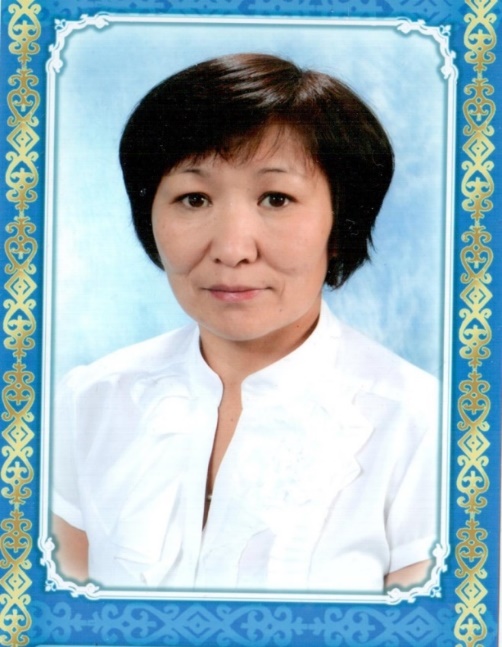 Фамилия, имя, отчество : Кылтасова Ирина КимовнаОбразование, специальность по диплому, год окончания: Высшее, учитель начальных классов, Якутский  государственный университет  ПиМНО,  2003 г.Общий трудовой стаж: 33 года, в том числе  в данной должности -  33 года, в данном ОУ -  7 летКвалификационная категория, год присвоения: высшая квалификационная категория, приказ МО РС(Я) № 06-22/5 от 1 июня 2017 г., по должности учитель начальных классов.Государственные и ведомственные награды, другие виды поощрения:Нагрудный знак «Династия педагогов», 2002 г.;Почетная грамота Министерства образования РС (Я), 2010 г.;Почетная грамота постоянного комитета Государственного Собрания (Ил Тумэн) РС(Я),2011г.;Грамота МКУ «Анабарское управление (районное) управление образования» в номинации «Учительница первая моя», 2016 г. Нагрудный знак «Отличник образования РС(Я)», 2017 г.;Грамота ПИ СВФУ, 2019 г.Методические разработки по преподаваемому предметуМетодическое пособие для учителя «Обучение в начальных классах русских и якутских школ по технологии коллективного способа обучения В.К. Дьяченко»Ирина Кимовна владеет принципами организации и содержания научно-методической деятельности. Принимает активное участие в разработке методических материалов и проектов на различных уровнях.  Она являлась членом учителей – экспериментаторов   по разработке пособия для учителя «Обучение в начальных классах русских и якутских школ по технологии коллективного способа обучения В.К. Дьяченко».Пособие для учителя «Обучение в начальных классах русских и якутских школ по технологии коллективного способа обучения В.К. Дьяченко» было разработано в электронном формате и рекомендовано к опубликованию учебно-методическим советом СВФУ 16 марта 2014 года. Публикация методического пособия для учителя«Обучение в начальных классах русских и якутских школ по технологии коллективного способа обучения В.К. Дьяченко»Ирина Кимовна совместно с республиканской группой учителей – экспериментаторов оказали содействие в публикации методического пособия для учителя «Обучение в начальных классах русских и якутских школ по технологии коллективного способа обучения В.К. Дьяченко». (ФГАОУ ВО «Северо-Восточный федеральный университет имени М.К. Аммосова», педагогический институт, Кафедра начального образования. –Якутск: Дани – Алмас, 2019. – 184 с.). Мероприятия по теме методической разработки Ирина Кимовна как учитель – экспериментатор республиканской группы учителей начальных классов активно распространяла технологию коллективного способа обучения в профессиональных сообществах. Высокие достижения на республиканском уровне свидетельствуют о системных профессиональных действиях учителя. Распространение опыта использования методической разработки в профессиональном сообществеРезультаты учебных достиженийУровень освоения образовательных программ обучающимися за последние три годаУспеваемость обучающихсяКачество знаний обучающихсяУспеваемость и качество по предметамУспеваемость и качество по предметамИз сравнительных анализов видно, что за три последних года наблюдается высокий процент качества знаний обучающихся.Качество знаний обучающихся по результатам внешнего мониторингаФорма мониторинга в начальных классах – Улусные контрольные работы Доля обучающихся, подтвердивших четвертные отметки2017 – 2018 уч.г, 4 класс2019-2020 уч.г - 2 класс 2020-2021 уч.г 3 класс, 3 четверть  Форма мониторинга в начальных классах – Всероссийские проверочные работыВ 2017 -2018 учебном году в 4 классе МБОУ АУГ велась системная работа с обучающимися и родителями по подготовке ВПР в форме:Педагогических лекториев с родителямиИндивидуальных консультаций с обучающимися и родителямиИнтеллектуальных марафонов по заданиям ВПРСмотров знаний по четвертям по заданиям ВПРПроведения 5-минуток на каждом уроке математики, русского языка и окружающего мира по заданиям ВПР.Всероссийской проверочной работы в 4 классе были проведены по графику.Доля обучающихся, подтвердивших четвертные отметкиЗа проведение и проверку ВПР – 2018 по математике и окружающему миру Ирина Кимовна была удостоена благодарностью (МЦНМО, лицензия А № 026325 от 24 ноября 2009 г).Сравнительный анализ основных требований (умений) в соответствии с ФГОСпо результатам контрольных работПредмет - МатематикаПредмет – Русский язык  Творческая деятельность по предметамЦеленаправленная и систематическая работа Ирины Кимовны позволяет добиваться: высоких результатов во всех мероприятиях  творческой деятельности по предметам; увеличения охвата обучающихся ; расширения диапазона мероприятий на всех уровнях.  Рост мотивации к изучению предметаИрина Кимовна использует различные диагностики и приёмы для определения уровня мотивации учебной деятельности.Применение диагностик позволяют определить индивидуальные траектории для учащихся и разработать рекомендации для    родителей    по поддержке детей в процессе учебной деятельности.Методика «Спидометр успехов»Каждую четверть оценивают свои успехи по предметам. На каждом спидометре рисуют стрелочку, показывающую уровень успеха. Сравнительный анализ определения мотивации к изучению предмета по методике «Спидометр успехов» Всего обследовано:2018-2019 уч.год – 1 класс -17 уч-ся2019-2020 уч.год – 2 класс -17 уч-ся2020-2021 уч.год – 3 класс -17 уч-ся2021 – 2022 уч. год – 1 классСравнительный анализ определения мотивации к изучению предмета за 3 последних года По результатам диагностических исследований за три последних года наблюдается увеличение процента обучающихся, испытывающих интерес к изучениям предметом начального общего образования. Диагностика метапредметных результатов Учитель использует педагогическую диагностику для оценки сформированности ключевых компетентностей обучающихся.Мониторинг уровня сформированности социального опытаВ рамках реализации Программы воспитания и социализации учащихся «Растем. Развиваемся. Взрослеем» 1 - 4 класс проводится мониторинг уровня духовно-нравственного развития и воспитания обучающихся. За последние три года наблюдается повышение уровня духовно-нравственного развития и воспитания, а также уровня приобретения социального опыта.Результаты внеурочной деятельности обучающихся по учебным предметам Организация внеурочной деятельностиНормативно-правовой и документальной основой организации внеурочной деятельности являются:Базисный учебный план;Концепция духовно-нравственного развития и воспитания личности гражданина России;Программа кружков внеурочной деятельности.Участие обучающихся в конкурсных мероприятиях  в рамках внеурочной деятельностиОрганизация внеурочной деятельности по учебным предметам построена с учётом требований ФГОС НОО. Охват дополнительным образованием Результаты участия в конкурсных мероприятиях различного уровня в рамках внеурочной деятельностиУ учителя систематизирована внеурочная деятельность обучающихся. Ириной Кимовной достигнуты высокие результаты по вовлечению детей в различные виды деятельности по интересам.Название кружка-  Юный исследовательНазвание кружка -  Книголюб Название кружка -  Занимательная грамматика Название кружка -  Мир логики  Результаты участия в олимпиадах, научно-практических конференциях, олимпиадах конкурсах   школьников2018 г. – Международная дистанционная олимпиада по русскому языку, Диплом I степени, Зедгенидзева Доминика, Диплом педагога № 5003 – 171804, multiolimp/info, 01.05.18 2018 г. – Всероссийская олимпиада по математике «Матолимп», 1 место - 3 уч-ся , 2место  – 5 уч-ся, 3 место -3 уч-ся2018 г. – Международная дистанционная олимпиада по математике, Диплом III степени, Зедгенидзева Доминика, Диплом педагога № 1004 - – 171804, multiolimp/info, 01.05.18 г.2020 г.- I Всероссийский конкурс чтецов «Не могут те года забыться», Диплом III степени, Андросов Эрчим (приказ № 40-19/20 от 06.05.2020)2021 г.- Всероссийский математический конкурс – игра «Смарт Кенгуру», Диплом победителя среди 3 классов улуса – Туприна Лилияна2021 г. – Муниципальный этап олимпиады по математике среди обучающихся 1 классов г. Якутска – 2 место - Хазанкович ДамирV Всероссийская научная практическая конференция имени Н.И.Лобачевского г. Казань2020 г.Республиканский этап Всероссийского конкурса исследовательских и творческих проектов «Я - исследователь»2021 г.Муниципальный   этап Всероссийского конкурса исследовательских и творческих проектов «Я - исследователь»2019 г.2018 г.Создание учителем условий для адресной работы с различными категориями обучающихсяДиагностика на выявление потребностей для адресной работы с различными категориями обучающихсяИрина Кимовна использует различные диагностики для адресной работы с различными категориями обучающихся. Особое внимание учитель уделяет детям из малообеспеченных и многодетных семей. Образование родителей По результатам диагностики, обследований и анализа социально-бытовых условий с 1 класса адресная помощь оказывается Дьяконову Мичээрю.  Результаты диагностики уровня психологического состояния ФИ – Дьяконов МичээрСравнительный анализ определения мотивации к изучению предмета  ФИ – Дьяконов МичээрВариативные программы для адресной работы с различными категориями обучающихсяДля оказания адресной помощи на обучающегося ведётся «Дневник индивидуальной работы с учащимся».   Содержание дневника:I раздел «Общие сведения об учащемся» ; II раздел «Общие сведения о семье учащегося» ;III раздел «Учебная деятельность» (творческие работы, направления активности);IV раздел   « Индивидуальная работа с учащимся».Раздел I. Общие сведения об учащемся. В этом разделе помещается информация о  личных данных  учащегося, а также характеристики на ученика составленные классным руководителем и психологом школы. Раздел II. Общие сведения о семье учащегося. В этом разделе помещаются характеристики на родителей ученика,  составленная классным руководителем. Раздел III. Учебная деятельность. В данный разделе помещаются результаты диагностик, наблюдений и учет успеваемости и посещаемости учащегося; а также описание основных форм и направлений его учебной и творческой активности. Раздел IV. Индивидуальная работа.  В этом разделе помещен план и содержание работы с учащимся и его семьей.Результаты реализации программы для адресной работы с различными категориями обучающихсяСовокупность всех диагностик, позволили выявить обучающихся для адресной работы и   определить  индивидуальные  траектории  их развития.«Дневник индивидуальной работы с учащимся» Раздел IV. Индивидуальная работаФИ – Дьяконов Мичээр«Дневник индивидуальной работы с учащимся» Результаты участие в мероприятияхФИ - Дьяконов МичээрАдресную помощь педагог осуществляет и с обучающимися старших классов, о чем свидетельствуют следующие данные. Включенность родителей, социума в адресную работу с различными категориями обучающихся Ирина Кимовна  в процессе педагогической деятельности выработала системную работу с родителями, общественностью и социумом  Включенность родителей  в адресную работу со способными обучающимисяПедагогический опыт по взаимодействию семьи и школы учитель  распространила  на Февральском совещании работников образования  Анабарского улуса. (Сертификат о распространении опыта, 14.02.2017 г.)Включенность социума в адресную работу со способными обучающимисяВ 2020-2021 году  мы  работаем над  проектом «Раздельный сбор отходов», в который привлекли всех обучающихся гимназии. Наш проект  поддержал экологический отдел   «Алмазы Анабара»,  выделив 30 экосумок и  2 контейнера  для раздельного сбора отходов. Провели  две   экологические акции по сбору отработанных батареек и пластиковых бутылок. В акции «Батарейки, сдавайтесь!» собрано 2513   батареек..  Во  второй  акции «Эко - забота»  собрано 905 пластиковых бутылок.  Собранные батарейки и пластиковые бутылки в феврале этого года  доставлены в  экологическую компанию г. Якутска.  Транспортировка была осуществлена благодаря родителям 3 класса и Токуеву А.М., представителю ГУП ЖКХ по ТКО . За  бережное и ответственное отношение к окружающей среде 3 класс получил благодарность  от Никитина А.И., заместителя генерального директора  Якутской экологической компании.   (Статья опубликована в районной газете «Анаабыр уоттара»,с.7; 24.04.21г.).Обеспечение качества образовательного процесса на основе эффективного использования образовательных технологий. Использование в практике работы образовательных технологий Применяемые образовательные технологии:Информационно-коммуникационные технологииТехнология здоровьесбереженияКоллективные средства обученияИсследовательская деятельностьПроблемное обучениеДифференцированное обучениеИгровая технология Сочетание элементов современных образовательных технологий в структуре урокаВладение современными образовательными технологиями подтверждают профессиональную компетентность учителя. Использование образовательных технологий  в педагогической деятельностиПроведение открытых уроков с применением образовательных технологий  Уроки педагога проходят на высоком профессиональном уровне. На уроке большое внимание уделяется постановке учебной задачи и учебной деятельности. Коллеги всегда положительно оценивают открытые уроки Ирины Кимовны.Основные отзывы свидетельствуют о том, что:  - Ирина Кимовна на уроке эффективно использует разнообразные методы и приёмы развивающего обучения, ИКТ. На уроке осуществляется принцип связи обучения с жизнью.   - Все этапы урока тщательно продуманы и логически построены. Темп и ритм урока оптимальны, учителем соблюдается педагогическая культура, атмосфера на уроке-доброжелательная. Активность, внимание и интерес обучающихся учитель поддерживает на всех этапах урока.   - Учащиеся имеют навыки работы в парах, хорошо анализируют, рассуждают, делают выводы, самостоятельно оценивают способы деятельности и достигнутые результаты.Использование образовательных технологий оценивания учебных и внеучебных достижений обучающихсяУчитель использует различные технологии оценивания достижений обучающихся:Волшебная линейка;Спидометр настроения и успехов;Лестница самооценки;Спидометр  успехов;Карта учебных достижений;ПортфолиоИспользование технологий оценивания в начальных классахСравнительный  анализ определения внеучебных достижений по технологии «Лестница самооценки» Прогнозирование результатов внедрения и реализации различных образовательных технологийНепрерывность профессионального развития учителя Демонстрация педагогической деятельности на различных уровняхИрина Кимовна владеет процессом самоанализа и систематизации  своих профессиональных действий. Практический выход по научно-методической деятельности проводится в различных формах.Демонстрация педагогической деятельности в форме публикации:Публикация в СМИ - Статья об организации проектной деятельности «Проект Эко -забота», районная газета «Анаабыр уоттара», с. 7; 24 .04. 21 г. Сайт МБУ ДО «Центр дополнительного образования детей» , http://cdod-anabars.saha.muzkult.ru . Отчет по деятельности «Летней школы», 2020 г. Пособие для учителя «Обучение в начальных классах русских и якутских школ по технологии коллективного способа обучения В.К. Дьяченко», (ФГАОУ ВО «Северо-Восточный федеральный университет имени М.К. Аммосова», педагогический институт, Кафедра начального образования. –Якутск: Дани – Алмас, 2019. – 184 с.). Почётная грамота ФГАОУ ВПО СВФУ ПИ им. М.К.Аммосова «За активное сотрудничество во внедрении педагогической технологии КСО и содействие в издании методического пособия». Якутск,   2019 г. Журнал «Народное образование Якутии», № 1 (81), 2012 г. Раздел «Секреты педагогического мастерства» , стр. 81. Тема – «Формирование контрольно-оценочной деятельности при решении задач, 1 класс»;Сборник «Кочневские чтения», 2013 г.. Тема - Формирование контрольно-оценочной деятельности при решении задач (1, 2 класс);Сборник «Алексеевские чтения». Тема - Формирование контрольно-оценочной деятельности в процессе решения задач в 3 классе Доклад вошел в 4-ку лучших и рекомендован для публикации. Участие в профессиональных конкурсах Участие в работе экспертно-аналитического сообществаРеспубликанский этап2021. декабрь - Председатель экзаменационной комиссии. Квалификационный экзамен по ПМ.03 «Классное руководство» студентов школьного отделения. Сертификат ГАПОУ РС(Я) ЯПК им. С.Ф.Гоголева, Якутск,  20212021. ноябрь - Актуальные вопросы организации образовательного процесса в условиях ФГОС 3 поколения. Сертификат ГАПОУ РС(Я) ЯПК им. С.Ф.Гоголева, Якутск,  20212014 – 2019 гг. - Член республиканской творческой группы  по разработке пособия для учителя«Обучение в начальных классах русских и якутских школ по технологии коллективного способа обучения В.К. Дьяченко»;  Почётная грамота ФГАОУ ВПО СВФУ ПИ им. М.К.Аммосова «За разработку учебных пособий», 2014 г.; Почётная грамота ФГАОУ ВПО СВФУ ПИ им. М.К.Аммосова «За активное сотрудничество во внедрении педагогической технологии КСО и содействие в издании методического пособия»,  Якутск,   2019 г. Муниципальный  этап2020 гг. – Руководитель  муниципальной группы по разработке и организации «Летней школы – 2020». Отчет по деятельности «Летней школы» представлен на сайте МБУ ДО «Центр дополнительного образования детей» , http://cdod-anabars.saha.muzkult.ru2019 г. – Член творческой группы МБОУ АУГ по разработке и организации проекта «Каникулы». 2018 г. -  ВПР –  весна 2018. Благодарность за участие в проведении и проверке ВПР по математике и окружающему миру,   МЦНМО, лицензия А № 026325 от 24 ноября 2009 г, Москва.2018 г – Участие в проведении  республиканской олимпиады «Символы Якутии - 2018». Благодарность, Якутск, 2018 г. 2017 г. – Организатор улусной творческой группы по направлению «Взаимодействие семьи и школы»  на Февральском совещании работников образования  Анабарского улуса. Сертификат о распространении опыта, 14.02.2017 г.2016 г. - Организатор «Деловой встречи»  обучающихся начальных классов со старшим научным сотрудником ИГДС СО РАН А.И. Матвеевым в рамках недели «Дни науки в Анабарском улусе». Сертификат от 8 апреля 2016 г, ГАУ ДО «Малая Академия наук РС(Я)»Программа профессионального саморазвитияМетодическая тема: Формирование КОД по математике в начальных классах.Цель: Реализация образовательной программы НОО в рамках предметов начальной школы в условиях нового стандартаЗадачи :1.      Продолжить внедрение в современных образовательных технологий, направленных на формирование компетентностей обучающихся, УУД.2.      Совершенствовать формы и методы работы со слабоуспевающими и одаренными детьми.3.      Продолжить просветительскую работу с родителями по вопросам обучения и воспитания, систематически знакомить их с результатами обучения и достижениями учащихся, разработать тематику классных собраний на основе родительского запроса.4.      Применять мониторинговую систему отслеживания успешности обучения каждого ребенка, его роста.5.      Повышение профессионального уровня через углубленную работу по избранной теме самообразования, изучение педагогической и методической литературы, прохождение курсов повышения квалификации, внедрение в учебный процесс инновационных технологий, участие в творческих и профессиональных конкурсах.Ожидаемые результаты работы:- рост качества знаний обучающихся;-создание условий в процессе обучения для формирования у обучающихся ключевых компетентностей;- вовлечение родителей в образовательный процесс.Содержание плана профессионального саморазвитияПовышение квалификацииСеминары - Всероссийский уровень , очный2018 г. –  «Возможности и обязанности школы при осуществлении уставных видов деятельности», Сертификат ЦПРиИ, г.Москва, 2018.2018 г. –  «Управление школой в условиях комплексной модернизации», Удостоверение о повышении квалификации № 712407951056, ООО «Центр деловых мероприятий», г.Москва, 2018.2016 г. - Когнитивное развитие младших школьников в условиях реализации ФГОС, Удостоверение№ 2016/06-13/с;  НП Центр развития образования, науки и культуры «Обнинский полис» г. Обнинск , 2016Семинары - Всероссийский уровень , заочный2022 – «Актуальные вопросыистории России в современных реалиях». ООО «Центр инновационного образования и воспитания», рег.№ 531-2463399 г.Саратов, 20222019 г. – «Оценка качества образования в общеобразовательной организации», ФГБУ «Федеральный институт оценки качества образования», рег № 007656, г.Москва.Проблемные курсы – Республиканский  уровень, очный2019 г. – «Семейная социограмма в психологической консультации». ГБУ РС(Я) «Цент социально-педагогической поддержки семьи и молодежи», рег № 78/ 1404, г. Якутск, 2019.2018 г. – «Когнитивная психология, психология мышления и интеллекта» . Международный симпозиум по проблемам развития одаренности детей и молодежи в образовании «Научное образование». Диплом, 2018 г. 2016 г. – «Информационная образовательная среда как условие реализации ФГОС». АУДПО «Институт новых технологий РС(Я)», рег № ДПО -340-16, Якутск.2016 г – «Развитие способностей детей». ГАУ ДО РС(Я) «Малая академия наук РС(Я)», Удостоверение № 0815, Якутск.Ирина Кимовна грамотный специалист, творчески работающий учитель, обладающий прочными знаниями нормативно-правовой базы учебно-воспитательного процесса, теоретических и практических основ преподавания предметов, владеющий развивающей технологией обучения,  современными  методами  психолого-педагогической диагностики интеллектуального и личностного развития обучающихся. Знание современных достижений в педагогике и методике преподаваемых предметов, эффективное использование здоровьесберегающих технологий, дифференцированного обучения позволяют учителю вести преподавание на высоком уровне. По результатам освоения обучающимися образовательных программ и сформированности ключевых компетентностей , участия детей в олимпиадах, конкурсах, видно, что наблюдается позитивная динамика в:- успеваемости и качестве знаний учащихся;- увеличения количества учащихся и призёров, принимающих участие в  олимпиадах, конкурсах разного уровня;- увеличение количества и повышения качества творческих работ;- росте мотивации познавательной деятельности к изучению предмета (увеличение процента количества учащихся в классе, испытывающих интерес к предмету);- результате внеурочной деятельности: творческие работы учащихся, участие в НПК, конкурсах, концертах, спортивных соревнованиях;-  достижениях (первые, призовые места) учащихся, посещающих внеурочные мероприятия;- развитии самоуправления родителей и учащихся в классе;- активном  участии родителей и учащихся во всех мероприятиях.ГодПрофессиональные действия Подтверждающий документ 2014-2019 Член республиканской творческой группы по разработке пособия для учителя «Обучение в начальных классах русских и якутских школ по технологии коллективного способа обучения В.К. Дьяченко».Почётная грамота ФГАОУ ВПО СВФУ ПИ им. М.К. Аммосова «За разработку учебных пособий», 2014 г.;ГодТема публикацииНазвание сборника, пособий2019 Содействие в публикации методического пособия для учителя «Обучение в начальных классах русских и якутских школ по технологии коллективного способа обучения В.К. Дьяченко». (ФГАОУ ВО «Северо-Восточный федеральный университет имени М.К. Аммосова», педагогический институт, Кафедра начального образования. –Якутск: Дани – Алмас, 2019. – 184 с.)Почётная грамота ФГАОУ ВПО СВФУ ПИ им. М.К.Аммосова «За активное сотрудничество во внедрении педагогической технологии КСО и содействие в издании методического пособия». Якутск, 2019 г. 2017Формирование контрольно-оценочной деятельности в процессе решения задач в 3 классеДоклад вошел в 4-ку лучших и рекомендован для публикации в сборнике «Алексеевские чтения»2013Формирование контрольно-оценочной деятельности при решении задач (1, 2 класс)Сборник «Кочневские чтения», 2013 г. 2012Формирование контрольно-оценочной деятельности при решении задач, 1 классЖурнал «Народное образование Якутии», № 1 (81), 2012 г. Раздел «Секреты педагогического мастерства», стр. 81Уч.годФорма мероприятия ТемаПодтверждающие документыРеспубликанский уровеньРеспубликанский уровеньРеспубликанский уровеньРеспубликанский уровень2015-2019 Открытый урокФорум педагоговРешение задач посредством коллективного способа обученияПочётная грамота ФГАОУ ВПО СВФУ ПИ им. М.К.Аммосова «За многолетний добросовестный труд и достойный вклад в систему образования республики по пропаганде и внедрению технологии КСО В.К.Дьяченко». Якутск, 2019 г.2015-2019 ВыступлениеФорум педагогов Технология коллективного способа обучения (КСО)Почётная грамота ФГАОУ ВПО СВФУ ПИ им. М.К.Аммосова «За многолетний добросовестный труд и достойный вклад в систему образования республики по пропаганде и внедрению технологии КСО В.К.Дьяченко». Якутск, 2019 г.Межрайонный уровень Межрайонный уровень Межрайонный уровень Межрайонный уровень 2017Выступление Межрайонный семинар(Оленёкский улус)Формирование коллективного способа обучения в процессе решения задач в 3 классеСертификат о распространении опыта от 24.04.2017 г.Уч.годФорма мероприятия Форма мероприятия ТемаТемаПодтверждающие документыРеспубликанский уровеньРеспубликанский уровеньРеспубликанский уровеньРеспубликанский уровеньРеспубликанский уровеньРеспубликанский уровень202101-10ноябрь202101-10ноябрьЛектор курсовЛектор курсовАктуальные вопросы организации образовательного процесса в условиях ФГОС 3 поколенияСертификат ГАПОУ РС(Я) ЯПК им. С.Ф. Гоголева, Якутск, 202120212021Председатель экзаменационной комиссии Председатель экзаменационной комиссии Квалификационный экзамен по ПМ.03 «Классное руководство» студентов школьного отделенияСертификат ГАПОУ РС(Я) ЯПК им. С.Ф. Гоголева, Якутск, 20212017 20182017 2018Выступление НПК «Алексеевские чтения»Выступление НПК «Алексеевские чтения»Решение задач посредством коллективного способа обучения (КСО)Диплом III степени,АОУ РС(Я) ДПО ИРО и ПК им. С.Н. Донского IIДоклад вошел в 4-ку лучших и рекомендован для публикации в сборнике «Алексеевские чтения»2016-20172016-2017Выступление Семинар «Развитие способностей детей»Выступление Семинар «Развитие способностей детей»Приёмы КСО, способствующие реализации принципа индивидуализации в рамках ФГОССертификат о распространении опыта от 09.11.2016 г  №Учебный год, классВ классе В нач. классах По школе1-11 клПо району(нач.классы)№Учебный год, классУспевУспевУспевУспев12017 – 2018 уч.г,  4 класс100 %100 %100 %98 %22018-2019 уч.г  , 1 классБезотметочное обучение Безотметочное обучение Безотметочное обучение Безотметочное обучение 32019-2020 уч.г  , 2 класс100 %100 %100 %99,7 %42020-2021уч.г,3класс,3 четв100 %100 %100 %97,8 %№Учебный год, классВ классе В нач. классах По школе1-11 клПо району(нач.классы)12017 – 2018 уч.г, 4 класс 69,5 %49 % 58,5 %43 %22018-2019 уч.г, 1 классБезотметочное обучение Безотметочное обучение Безотметочное обучение Безотметочное обучение 32019-2020 уч.г, 2 класс 76,5%54,5 %65,4% 64,2%42020-2021уч.г,3класс,3 четв.76,5 %52 %48,7 % 42,3%Учебный годМатематикаМатематикаРусский языкРусский языкЛит. ЧтениеЛит. ЧтениеОкруж.мирОкруж.мирУчебный годУспевКачУспев КачУспев КачУспев Кач2017 – 2018 уч.г, 4 класс100 %69,5 %100 %73,9%100 %86,9%100 %86,9%Учебный годМатематикаМатематикаРусский языкРусский языкЛит. ЧтениеЛит. ЧтениеОкруж.мирОкруж.мирОкруж.мирУчебный годУспКачУспКачУсп КачУспУспКач2018-2019 уч.г 1 классБезотметочное обучение Безотметочное обучение Безотметочное обучение Безотметочное обучение Безотметочное обучение Безотметочное обучение Безотметочное обучение Безотметочное обучение Безотметочное обучение 2019-2020 уч.г 2 класс100%76,%100% 76,5%100 % 82,3%100 % 88,2% 88,2%2020-2021 уч.г 3 класс, 3 четв100 %76,5%100 %76,5 %100 % 88,2%100 %94,1 %94,1 %Учебный годМатематикаМатематикаМатематикаМатематикаРусский языкРусский языкРусский языкРусский языкУчебный годПо классуПо классуПо районуПо районуПо классуПо классуПо районуПо районуУчебный годУспевКачУспевКачУспевКачУспевКач2017 – 2018 уч.г 4 класс100 %73,9%93,2%47,3%100 %69,5%93,2%47,3%Учебный годМатематикаМатематикаМатематикаМатематикаМатематикаМатематикаМатематикаРусский языкРусский языкРусский языкРусский языкРусский языкРусский языкРусский языкУчебный годПо классуПо классуПо классуПо районуПо районуПо районуПо районуПо классуПо классуПо классуПо классуПо районуПо районуПо районуУчебный годУспевКачКачУспевУспевКачКачУспевУспевКачКачУспевУспевКач2018-2019 уч.г  1 классБезотметочное обучениеБезотметочное обучениеБезотметочное обучениеБезотметочное обучениеБезотметочное обучениеБезотметочное обучениеБезотметочное обучениеБезотметочное обучениеБезотметочное обучениеБезотметочное обучениеБезотметочное обучениеБезотметочное обучениеБезотметочное обучениеБезотметочное обучение2019-2020 уч.г  2 класс100%76,5%96,8%96,8%51,2%51,2%100%100%76,5%76,5%96,8 %96,8 %51,2 %51,2 %2020-2021 уч.г  3 класс, 3 четв100%82,3%96,4%96,4%49,8%49,8%100%100%82,3%82,3%96,4 %96,4 %49,8 %49,8 %№Предмет Кол-во обучающихся, выполнивших работуПонизили Подтвердили Повысили 1Математика 23 - 100%        021 - 91,3%2 - 8,7%2Русский язык 22 - 95,6%1 - 4,5%20 - 90,9%1 - 4,5%№Предмет Кол-во обучающихся, выполнивших работуПонизили Подтвердили Повысили 1Математика 17 - 100%        017 - 100%02Русский язык 17 - 100%        017 - 100 %0№Предмет Кол-во обучающихся, выполнивших работуПонизили Подтвердили Повысили 1Математика 17 - 100%        016 – 94,1 %1 – 5,9 %2Русский язык 17 - 100%        016 – 94,1 %1 – 5,9 %№Предмет Кол-во обучающихся, выполнивших работуПонизили Подтвердили Повысили 1Русский язык 2295,6%01568%732%2Математика 23100%29%1774%417%3Окружающий мир23100%01461%939%№Проверяемые требования (умения) в соответствии с ФГОС4 класс2017 -2018 2 класс2019-20203 класс2020-20211Умение выполнять арифметические действия с числами и числовыми выражениями. Овладение основами вычислительных действий86,9 %82,3 %94,1 %2Умение решать текстовые задачи. Использование математических знаний для взаимосвязи объяснения окружающих предметов.74 %70,6 %76,5 %3Овладение основами алгоритмического мышления. Умение выполнять равенства и неравенства с неизвестными данными.91,3 %82,3%82,3%4Умение изображать геометрические фигуры. Выполнять построение геометрических фигур с заданными измерениями Вычислять периметр, площадь 86,9 %76,5 %76,5 %5Использование начальных математических знаний для описания и объяснения окружающих предметов, процессов, явлений. Умение читать, записывать и сравнивать величины82,6 %70,6%76,5%6Овладение основами логического и алгоритмического мышления65,2 %64,7 %64,7 %№Проверяемые требования (умения) в соответствии с ФГОС4 класс2017 -2018 2 класс2019-20203 класс2020-20211Умение распознавать и правильно писать словарные слова91,3 %82,3 %94,1 %2Умение выделять корень и   проверяемые безударные гласные в корне слова82,6  %76,5 %76,5 %3Овладение основами сравнения и проверки согласных звуков. Умение распознавать и писать непроизносимые согласные86,9 %82,3%82,3%4Умение определять предлоги и приставки. Умение читать и записывать слова с предлогами и приставками86,9 %76,5 %76,5 %5Использование начальных орфографических знаний сочетаний ча-ща, чу-щу, жи – ши, чк, чн и др91,3 %82,3%94,1 %6Овладение основами сравнения, чтения и письма слов с мягким знаком, разделительными мягким и твёрдыми знаками 82,6  %76,5 %82,3%7Использование знаний пунктуации чтении и письме82,6  %76,5 %82,3%Предмет Учеб годУровень, названиеКол-во уч-сяРезультат Всероссийский уровень (дистанционный)Всероссийский уровень (дистанционный)Всероссийский уровень (дистанционный)Всероссийский уровень (дистанционный)Всероссийский уровень (дистанционный)Математика 2021 Всероссийский математический конкурс – игра «Смарт Кенгуру»10 уч-ся Диплом победителя– 1 учМатематика Окружающий мир2020 V Всероссийская научная конференция имени Н.И. Лобачевского г. Казань1 уч-ся Диплом II степениЛитературное чтение, Окружающий мир2020I Всероссийский конкурс чтецов «Не могут те года забыться»1 уч-сяДиплом III степени Русский язык2018 Международная дистанционная олимпиада по русскому языку1 уч-сяДиплом I степени№ 5003 – 171804, multiolimp/infoМатематика 2018Международная дистанционная олимпиада по математике,1 уч-сяДиплом III степени№ 1004 – 171804, multiolimp/infoРусский язык 2018 Всероссийская олимпиада «Синий бегемот»1уч-ся Диплом III степениИЗО, литературное чтение2018Конкурс детского творчества «Забавный медвежонок»1 уч-ся1 место - ДипломИЗО, литературное чтение2018Конкурс детского творчества«Весёлый снеговик»1 уч-сяЛауреат Ш степениМатематика2018  Всероссийская олимпиада по математике «Матолимп»13 уч-ся1 м- 3 уч-ся 2м – 5 уч-ся3 м-3 уч-сяРеспубликанский уровеньРеспубликанский уровеньРеспубликанский уровеньРеспубликанский уровеньРеспубликанский уровеньЛитературное чтение 2021Республиканский конкурс «Баай барылаах Байаннай»»1 уч-сяЛауреат 1 степениОкружающий мир2021.Республиканский этап Всероссийского конкурса исследовательских и творческих проектов «Я - исследователь»17учЛауреат 1 степени Проект «Эко-забота»Якутский язык, КНРС(Я)2021Республиканский семейный конкурс чтецов «Ийэ тыл илгэтинэн - 2021»2 учЛауреат 2 степени – 1 уч-сяОкруж.мир, КНРС(Я), якут, язык2020Республиканский конкурс «Мин бастакы булдум» 1 уч1 место Литературное чтение2020Республиканский семейный конкурс чтецов «Семью сплотить сумеет мудрость книг»1 учДиплом победителя II степениОкруж.мир,лит.чтение2018Библиотечный всероссийский конкурс «Символы России»25 учГрамота 3 местоОкружающий мир2018VII республиканская конференция «Ступеньки к творчеству» для учащихся начальных классов3 уч 3 место – 1 уч-сяЛучший доклад-1 уч-сяЛучший проект – 1 уч-сяМежрегиональный уровеньМежрегиональный уровеньМежрегиональный уровеньМежрегиональный уровеньМежрегиональный уровеньЛитературное чтение, КНРС(Я)2021Межрегиональный детско-юношеский фестиваль «Тыам тыла бараксан»3 учГран – при – 1 уч-ся Муниципальный уровеньМуниципальный уровеньМуниципальный уровеньМуниципальный уровеньМуниципальный уровеньМатематика 2021Муниципальная олимпиада по математике среди обуч-ся 1 классов г.Якутска1 уч-ся2 местоЯкутский язык, КНРС(Я)2020Конкурс чтецов «Хотугу дойду хоьуннара» в рамках улусного конкурса ораторского искусства «Аман ос - 2020» 5 учГрамота 1 место Окружающий мир, ИЗО2020Улусный творческий конкурс «Музей будущего»17уч1 место -1 уч-ся2 место -1 уч-ся3 место -1 уч-сяОкружающий мир, ИЗО2020Улусный творческий конкурс «Мой прадед – Победитель!» - 16 учНоминация «Топ – 15лучших рисунков» - 2 уч-ся, Окружающий мир, ИЗО2020Улусный творческий конкурс на противопожарную тематику 17 уч2 место – 1 уч-ся3 место – 1 уч-сяОкружающий мир, математика2019 Муниципальный этап Всероссийского конкурса исследовательских и творческих проектов «Я - исследователь»6 учЛауреат 1 степени - Проект «Чистый класс»Якутский язык, КНРС(Я)2019Конкурс чтецов «Хотугу дойду хоьуннара» в рамках улусного конкурса ораторского искусства «Аман ос - 2019»4 учГрамота 2 место Окружающий мир, математика2018 Муниципальный этап Всероссийского конкурса исследовательских и творческих проектов «Я - исследователь»1 учЛауреат 1 степени №Результат диагностики1 классВсего – 17 уч-ся2 классВсего – 17 уч-ся3 классВсего- 16 уч-ся1Мотивация на развлечения 5 – 29 %2 – 11,7 %1 – 6, 2 %2Устойчивость положения, желание добиваться успехов3 – 17,6%4 – 23,5 %4 – 25 %3Перспектива на завышенную самооценку.Установка на лидерство4 – 23,5 %3 – 17,6%1 – 6, 2 %4Отстраненность, замкнутость, тревожность1 – 5,8 %--5Установка на преодоление препятствий2 – 11,7 %5 – 29 %5 – 29,4 %6Комфортное состояние1 – 5,8 %3 – 17,6%5 – 29,4 %7Кризисное состояние 1 – 5,8 %--№ПредметВыполняю дом. заданиеПонимаюРаботаю на урокеОказываю помощь1Математика0       .      100       .      100       .      100       .      10Класс, четвМатем Русс.языкЛит.чтенОкр.мирИнф АнглязыкКНРС(Я)Якут.языкИЗОТехнФиз-раМуз2018-2019 уч.год – 1 класс2018-2019 уч.год – 1 класс2018-2019 уч.год – 1 класс2018-2019 уч.год – 1 класс2018-2019 уч.год – 1 класс2018-2019 уч.год – 1 класс2018-2019 уч.год – 1 класс2018-2019 уч.год – 1 класс2018-2019 уч.год – 1 класс2018-2019 уч.год – 1 класс2018-2019 уч.год – 1 класс2018-2019 уч.год – 1 класс2018-2019 уч.год – 1 класс1четв8,37,89,49,510109,7102четв9,18,29,19,39,8109,89,83четв8,78,68,89,89,79,810104четв9,39,29,89,8101010102019-2020 уч.год – 2 класс 2019-2020 уч.год – 2 класс 2019-2020 уч.год – 2 класс 2019-2020 уч.год – 2 класс 2019-2020 уч.год – 2 класс 2019-2020 уч.год – 2 класс 2019-2020 уч.год – 2 класс 2019-2020 уч.год – 2 класс 2019-2020 уч.год – 2 класс 2019-2020 уч.год – 2 класс 2019-2020 уч.год – 2 класс 2019-2020 уч.год – 2 класс 2019-2020 уч.год – 2 класс 1четв9,18,39,49,5109,79,48,6101010102четв9,39,39,19,39,59,29,48,89,8109,89,83четв8,88,89,79,89,78,99,79,6109,89,7104четв9,79,19,89,89,69,89,69,6101010102020-2021 уч.год – 3 класс 2020-2021 уч.год – 3 класс 2020-2021 уч.год – 3 класс 2020-2021 уч.год – 3 класс 2020-2021 уч.год – 3 класс 2020-2021 уч.год – 3 класс 2020-2021 уч.год – 3 класс 2020-2021 уч.год – 3 класс 2020-2021 уч.год – 3 класс 2020-2021 уч.год – 3 класс 2020-2021 уч.год – 3 класс 2020-2021 уч.год – 3 класс 2020-2021 уч.год – 3 класс 1четв98,79,59,39,78,99,39109,59,7102четв9,299,59,39,59,19,699,7109,7103четв9,299,49,69,79,89,49101010104четв9,79,19,89,89,69,89,69,6101010101четв8,38,89,49,610109,8102четв9,18,29,19,49,8109,8103четв8,78,68,89,89,79,81010№Предмет2018-2019 уч.год 1 класс2019-2020 уч.год 2 класс2020-2021 уч.год  3 класс, 3 четверть1Математика 88 %92 %92 %2Русский язык63 %88 %89 %3Литератур.чтение93 %95 %94 %4Окружающий мир96 %96 %94 %5Информатика-97 %96 % 6Английский язык-94 %94%7КНРС(Я)-95 %96 %8Якутский язык-91 %90 %9ИЗО98 %99 %99 %10Технология 99 %99 %99 %11Физич. культура98 %99 %99 %12Музыка 99 %99 %100 % Учебный годКласс Познавательное, регулятивное(макс – 3б)Познавательное, регулятивное(макс – 3б)Познавательное, регулятивное(макс – 3б)Регулятивное(макс – 3б)Коммуникативное(макс –3б)Сред.бУУД(макс – 3б)Учебный годКласс Анализ ситуацииПланированиеУчебные действияДействия контроля и оценкиУмение сотрудничатьСред.бУУД(макс – 3б)2018-2019  1 класс1,447 %1,342 %1,963,3%1,860 %267%1,756,7%2019-2020   2 класс1,860 %2,273 %2,480 %2,583,3%2,583,3%2,376,7 %2020-2021 3 кл,2,273 %2,480 %2,686,7 %2,893,3%2,893,3%2,686,7 %2021-2022  1 класс1,549 %1,446 %1,965%1,965%267%1,756,7%УчебныйгодУровень духовно-нравственного развития и воспитанностиУровень духовно-нравственного развития и воспитанностиУровень духовно-нравственного развития и воспитанностиУровень(средний балл)УчебныйгодЛичностная культураСоциальнаякультураСемейная культураУровень(средний балл)2018-201975 %68,4 %68  %71 %2019-202079, 2%67,7 %75  %74 %2020-202177, 3%78 ,7%74  %76,7 %2021-202277 %70,4 %70  %73 %№Цели и задачиОжидаемый результатВид деятельности по БУП - ПознавательныйКниголюбВид деятельности по БУП - ПознавательныйКниголюбВид деятельности по БУП - ПознавательныйКниголюб1Цель - воспитание эстетического отношения к книге как источнику духовности.Задачи: - развитие самостоятельной читательской позиции; - развитие коммуникативных способностей.- повышение читательской активности;- повышение интереса к предмету;- результативность участия в олимпиадах.Вид деятельности по БУП - ПознавательныйЗанимательная грамматикаВид деятельности по БУП - ПознавательныйЗанимательная грамматикаВид деятельности по БУП - ПознавательныйЗанимательная грамматика2Цель – формирование коммуникативной компетенции Задачи:  - формирование навыков культуры речи - способствовать улучшению качества грамотного письма- повышение интереса к предмету;- повышение уровня грамотного письма;- результативность участия в олимпиадах.Вид деятельности по БУП  - ПознавательныйМир логикиВид деятельности по БУП  - ПознавательныйМир логикиВид деятельности по БУП  - ПознавательныйМир логики3Цель - развивать математический образ мышленияЗадачи:  - научить детей сознательно использовать основные мыслительные операции; - способствовать улучшению качества решения задач различного уровня сложности.- повышение интереса к предмету;- повышение уровня мыслительной деятельности;- результативность участия в олимпиадах.Вид деятельности по БУП - Проектно-исследовательскийЮный исследовательВид деятельности по БУП - Проектно-исследовательскийЮный исследовательВид деятельности по БУП - Проектно-исследовательскийЮный исследователь4Цель - развитие интереса и мотивации к проектно-исследовательской деятельности.Задачи: - помочь овладеть способами исследовательской деятельности; - развитие умения выступать перед аудиторией, участвовать в обсуждении, оценивать свое выступление.- приобщение к исследовательской деятельности;- результативность участия в научно-практических конференциях.Учебный годВсего охваченных учащихся (%)В ОУ(по ФГОС) (%)В др. ОУ доп. образ-я(%)2016 – 2017,3 класс – 25 уч100  %100  %96 % 24 уч-ся2017- 20184 класс – 24 уч100  %100  %100 %  24 уч-ся2018 – 20191 класс – 17 уч100  %100  %64,7 %11 уч-ся2019 – 20202 класс – 17 уч100  %100  %76,5 %13 уч-ся2020 – 20213 класс, – 17 уч100  %100  %94 %ч-ся2021- 20221 класс – 26 уч100  %100  %100 %  26 уч-сяУчеб годУровень, названиеКол-во уч-сяДокумент, результатВсероссийский уровеньВсероссийский уровеньВсероссийский уровеньВсероссийский уровень2020 гV Всероссийская научная конференция имени Н.И.Лобачевского г. Казань1 уч-ся Диплом II степени – Григорьев Максим Республиканский уровень Республиканский уровень Республиканский уровень Республиканский уровень 2021Республиканский этап Всероссийского конкурса исследовательских и творческих проектов «Я - исследователь»17 уч-сяДиплом победителя I степени – МО и Н РС(Я) ГАУ ДО «Малая академия наук»2017VII республиканская конференция «Ступеньки к творчеству» для учащихся начальных классов3 уч-ся 3 место – 1 уч-сяЛучший доклад- 1 уч-сяЛучший проект – 1 уч-сяМуниципальный уровеньМуниципальный уровеньМуниципальный уровеньМуниципальный уровень2018 Муниципальный этап Всероссийского конкурса исследовательских и творческих проектов «Я - исследователь»1 уч-сяЛауреат 1 степени – Туприна Лилияна, Диплом Анабарское УУО, ГАУ ДО «Малая академия наук» РС(Я)2019 Муниципальный этап Всероссийского конкурса исследовательских и творческих проектов «Я - исследователь»6  уч-сяЛауреат 1 степени - Проект «Чистый класс»Учебный годУровень, названиеКол-во уч-сяДокумент, результатВсероссийский уровеньВсероссийский уровеньВсероссийский уровеньВсероссийский уровень2020I Всероссийский конкурс чтецов «Не могут те года забыться»1Диплом III степени – Андросов Эрчим (приказ № 40-19/20 от 06.05.2020)Межрегиональный уровеньМежрегиональный уровеньМежрегиональный уровеньМежрегиональный уровень2021Межрегиональный детско-юношеский фестиваль «Тыам тыла бараксан»3 уч -сяГран – при – 1 уч-ся (Спиридонова Лилия)Сертификат – 2 уч-сяРеспубликанский уровеньРеспубликанский уровеньРеспубликанский уровеньРеспубликанский уровень2018Библиотечный всероссийский конкурс «Символы России»25Грамота 3 место – Зедгенидзева Доминика2020Республиканский семейный конкурс чтецов «Семью сплотить сумеет мудрость книг»1 уч-сяДиплом победителя II степени, Якутск, 20202021Библиотечный республиканский конкурс «Символы Якутии»6 уч-сяРезультаты – в конце мая2021Республиканский семейный конкурс чтецов «Ийэ тыл илгэтинэн - 2021»2 уч-сяЛауреат 2 степени- Лазарев ЭрчимСертификат участия -  Попов ВитяМуниципальный уровеньМуниципальный уровеньМуниципальный уровеньМуниципальный уровень2019Конкурс чтецов «Хотугу дойду хоьуннара» в рамках улусного конкурса ораторского искусства «Аман ос - 2019»4 уч-сяГрамота 2 место - Черкашин Антон, МКУ АУУО, 28.02.20  Сертификат участия – 3 уч-ся2020Акция российского движения школьников «Армейский чемоданчик»17 уч–ся Грамота, ООГДЮО, 20202019 Курс «Юного слушателя», приуроченного году театра в России17 уч-сяСертификат, МКУ АКЗМ, 2019 г2020Конкурс чтецов «Хотугу дойду хоьуннара» в рамках улусного конкурса «Аман ос - 2020» 5 уч-сяГрамота 1 место – Андросов Эрчим, МКУ АУУО, 28.02.20 Сертификат участия – 4 уч-ся Всероссийский уровень (дистанционный)Всероссийский уровень (дистанционный)Всероссийский уровень (дистанционный)Всероссийский уровень (дистанционный)2018Международная дистанционная олимпиада по русскому языку,1 уч-сяДиплом I степениДиплом педагога № 5003 – 171804, multiolimp/info, 01.05.18 г.2018Всероссийская олимпиада «Синий бегемот»1 уч-сяДиплом III степениУчеб. годУровень, названиеКол-во уч-сяДокумент, результат2018 Международная дистанционная олимпиада по математике1уч-сяДиплом III степениДиплом педагога № 1004 – 171804, multiolimp/info, 01.05.18г.2018  Всероссийская олимпиада по математике  «Матолимп»уч-ся1 место - 3 уч-ся 2 место – 5 уч-ся3 место -3 уч-ся2021 Всероссийский математический конкурс – игра «Смарт Кенгуру»10 уч-ся Диплом победителя – 1 уч-ся (Туприна Лилияна)Сертификаты – 9 уч-ся№Ф.И. участникаТемаСекция Результат 1Григорьев МаксимРыбная батарейка Физика, астрономия Диплом II степени№Ф.И. участникаТемаСекция Результат 1Лазарев Эрчим при участии обучающихся  3 класса (17 уч)Проект «Эко-забота»Естествознание, неживая природа Диплом победителя I степениМОиН РС(Я) ГАУ ДО «Малая академия наук»№Ф.И. участникаТемаСекция Результат 1 Л.Эрчим С.Лилия, В.Кюннэй,Т.ЛилиянаИ.АйаанаС.Айгылаана Проект «Чистый класс»Естествознание, неживая природа Лауреат 1 степени – Диплом МО и Н РС(Я) ГАУ ДО «Малая академия наук»№Ф.И. участникаТемаСекция Результат 1Туприна ЛилиянаПроект «Польза и вред батарейки»Естествознание, неживая природа Лауреат 1 степени – Диплом МО и Н РС(Я) ГАУ ДО «Малая академия наук»№НаправленияПроблемаДеятельностьРезультат1Работа с учащимися с низкой мотивацией в учебе Снижение уровня школьной мотивацииБеседа с родителями.Привлечение во всех мероприятияхОрганизовать занятость в кружках и секцияхПосещение психологаСоставить индивидуальный образовательный маршрутРегулярные занятия с ребенком. Посещение дополнительных занятий, кружковПовышение уровня мотивации2Работа с учащимися с невысоким уровнем воспитанности Проблемы в поведении Индивидуальная беседа по поведению на перемене и в общественных местах. Работа по самоорганизации и контролю. Привлечение ко всем мероприятиям в классе.Организовать занятость в кружках и секцияхПосещение психологаСоставить индивидуальный образовательный маршрутПосещение дополнительных занятий, кружков, секцийПривлечение в актив классаПовышение уровня воспитанности3Работа со способными учащимися Создание условий для успешной учебы Привлечение в интеллектуальную деятельностьСоставить индивидуальный образовательный маршрутУчастие в олимпиадах, НПК, конкурсах и смотрахВысшН/высшСредне-спец./проф.Среднее общееРаботают Не работаютМатери17 челчел.- 844,4%чел. –15,5%чел. –15,5% чел. – 738,9%чел.- 1688,9%чел.- 211 %Отцы15 челчел. –320 %чел. – 0%чел. чел.- 533,3% чел. –7 46,7%чел.-1280 %чел.- 320 %Всего32 челчел.-11 33,3%чел. –13 % чел.- 621,2% чел. – 1442,4 %чел.- 2884,8 % чел. –515,2 %№Результат диагностики1 классМакс – 10 б2 классМакс – 10 б3 класс3 четв Макс –10 б1Мотивация на развлечения 8622Устойчивость положения, желание добиваться успехов3563Перспектива на завышенную самооценку.Установка на лидерство4464Отстраненность, замкнутость, тревожность4315Установка на преодоление препятствий3686Комфортное состояние5797Кризисное состояние 2№Предмет1 класс2 класс3 класс1Математика 68 %72 %84 %2Русский язык43 %58 %69 %3Литературное чтение51 %67 %74 %4Окружающий мир66 %73 %76 %5Информатика-87 %86 % 6Английский язык-74 %79%7КНРС(Я)-85 %96 %8Якутский язык-81 %90 %9ИЗО98 %99 %99 %10Технология 89 %91 %91 %11Физическая культура100 %100 %100 %12Музыка 83 %89 %100 % №ПроблемаПроведенная работаСрокиРезультат1Низкий уровень эмоционально-волевой сферы и мотивации в учебе. Проблемы в поведении и в общении с одноклассниками. Беседа с родителямиПосещение на дому Индивидуальные и дополнительные занятия по пятницам.Индивидуальные беседы по правилам  поведения на уроках, перемене и в общественных местахЗапись в вокальный кружок и спортивные секции.Подготовка к НПК – организация посещение выставок по теме исследования.  в г. Якутске (2 выезда)Индивидуальная работа по проектной деятельности «Якутский нож»Сентябрь – майПосещение индивидуальных занятий матери с ребенком.Повысился уровень мотивации учебно-познавательной деятельности и эмоционально-волевой сферы. Записался в библиотеку .Успешное участие в республиканских и улусных мероприятияхУчастие на НПК Учебный годУровень, названиеДокумент , результат2019Муниципальный   этап Всероссийского конкурса исследовательских и творческих проектов «Я - исследователь»Тема – Якутский ножДиплом III степени, МО и Н РС(Я) ГАУ ДО «Малая академия наук»2020 Открытое первенство Анабарсого района  по боксу3 местоГрамота  МО Анабарского района2020Школьный вокальный конкурс «Ыллаа – туой уол о5о!» Гран – приГрамота МБОУ АУГ, февраль 20202020ХХ Республиканский юбилейный вокальный конкурс «Ыллаа – туой уол о5о!»Сертификат участника,МОиН РС(Я), РРЦ «Юные якутяне»2021Соревнование отцов и сыновей «А5а курэ5э - 2021»1 местоГрамота МБОУ АУГ, февраль 20202021Улусный вокальный фестиваль «Туундара туллуктара»Гран – приГрамота , 03.04.21Учеб. годФИ обуч-сяКлассМероприятиеРезультатВсероссийский (дистанционный) этапВсероссийский (дистанционный) этапВсероссийский (дистанционный) этапВсероссийский (дистанционный) этапВсероссийский (дистанционный) этап2019 – 2020 Григорьев Максим 6 классV Всероссийская научная конференция им. Н.И.Лобачевского, КазаньДиплом II степени Казань, 2020№ФИО родителяФИ уч-ся МероприятиеРезультатРеспубликанский этап Республиканский этап Республиканский этап Республиканский этап Республиканский этап 1Андросова Антонина Ивановна Андросов Эрчим«Семью сплотить сумеет мудрость книг»Семейный конкурс чтецовДиплом победителя II степени, Якутск, 20202Лазарева Клара ГаврильевнаЛазарев Эрчим«Ийэ тыл илгэтинэн - 2021»,Семейный конкурс чтецов Лауреат II степени3Попова Евдокия ИвановнаПопов Витя «Ийэ тыл илгэтинэн - 2021»,Семейный конкурс чтецовСертификат участия Муниципальный и школьный  этапыМуниципальный и школьный  этапыМуниципальный и школьный  этапыМуниципальный и школьный  этапыМуниципальный и школьный  этапы4Винокуров Иннокентий Игнатьевич Винокурова Кюннэй I этап всероссийской акции «Отцовский патруль. Мы готовы!» II местоГрамота, 2019 г.5Попов Василий Константинович Попов ВитяI этап всероссийской акции «Отцовский патруль. Мы готовы!» III местоДиплом, 2021 г.6Туприн Василий Вадимович Туприна Лилияна I этап всероссийской акции «Отцовский патруль. Мы готовы!» II местоДиплом, 2021 г.7Туприна Валерия АнатольевнаТуприн Вадим СпиридоновичТуприна Лилияна«Поющая семья – 2018»III место,Диплом, 2018 г.№Социум Класс ,уч. годМероприятиеРезультатРеспубликанский этап Республиканский этап Республиканский этап Республиканский этап Республиканский этап 1ООО «Алмазы Анабара», экологический отдел3 класс2020-2021 уч.годПроект «Эко-забота»Диплом победителя I степениМОиН РС(Я) ГАУ ДО «Малая академия наук», 2021 г.Благодарственное письмо ЯЭК,2021 г.2ГУП ЖКХ с. Саскылах3 класс2020-2021 уч.годПроект «Эко-забота»Диплом победителя I степениМОиН РС(Я) ГАУ ДО «Малая академия наук», 2021 г.Благодарственное письмо ЯЭК,2021 г.3Экологическая компания г.Якутска 3 класс2020-2021 уч.годПроект «Эко-забота»Диплом победителя I степениМОиН РС(Я) ГАУ ДО «Малая академия наук», 2021 г.Благодарственное письмо ЯЭК,2021 г.ЭтапыурокаИспользуемые образовательные технологииМетоды и приемыАктуализация знанийИгровые технологии (создание ситуации успеха)Создание игровой ситуацииАктуализация знанийПедагогика сотрудничестваСовместная деятельностьАктуализация знанийЗдоровьесберегающий подходПсихофизическая тренировка (элементы аутотренинга, настрой на урок) ПсихогимнастикаСообщение темы и целей урокаПроблемное  обучение  Создание проблемной ситуацииСообщение темы и целей урокаПедагогика сотрудничестваРабота в группах, парах  Эвристическая беседаСообщение темы и целей урокаИнформационно-коммуникативные технологии Представление наглядного материала Работа по теме урока Создание проблемной ситуации Создание проблемной ситуацииРабота по теме урокаКоллективные средства обучения Работа в группах, парах Эвристическая беседаРабота по теме урокаПредставление наглядного материала (презентация, работа с интер. доской)Представление наглядного материала Работа по теме урока Создание проблемной ситуацииСоздание проблемной ситуацииРабота по теме урокаРабота в группах, парах Эвристическая беседа Работа в группах, парах Эвристическая беседаРабота по теме урокаПредставление наглядного материала (презентация, работа с интер. доской)Представление наглядного материала Работа по теме урока Создание проблемной ситуацииСоздание проблемной ситуацииФизкультминутка Здоровьесберегающий подходГимнастика для тела; танцевально-ритмические  паузы  (под музыку); дыхательная гимнастика; упражнения на релаксациюИндивидуальнаяработаИндивидуальный и дифференцированный подходРазноуровневые заданияИндивидуальнаяработаИнформационно-коммуникативные технологииТестирование на ПКразноуровневые задания на ПКПодведение итогов урокаПедагогика сотрудничества Коллективный вывод Подведение итогов в паре Подведение итогов урокаГуманно-личностная   технологияСоздание ситуации успехаРефлексияГуманно-личностная   технологияСоздание ситуации успехаРефлексияЗдоровьесберегающий подходТренинг «Я смог…что не получилось?»Учебный годФорма, место выступленияПредмет, темаПодтверждающиеДокументы  Республиканский уровеньРеспубликанский уровеньРеспубликанский уровеньРеспубликанский уровень2015 Открытый урок на республиканскомФоруме педагоговМатематика Решение уравненийПочётная грамота ФГАОУ ВПО СВФУ ПИ, г. Якутск, 2015 г.Муниципальный уровеньМуниципальный уровеньМуниципальный уровеньМуниципальный уровень2015-2016 Открытый урокСовещание  учителей начальных классовМатематикаРешение задачСертификат От 25.03.152015-2016 Открытый урокСовещание  учителей начальных классовРусский язык Упражнения в распознавании орфограммСертификат От 25.03.15Класс Технологии оцениванияТехнологии оцениванияТехнологии оцениванияТехнологии оцениванияТехнологии оцениванияКласс Волшебная линейкаСпидометр настроения Спидометр настроения Лестница самооценки Спидометр успеховКарта учебных достижений Портфолио 1 класс++++++2 класс+++++++3 класс++++++4 класс++++++Класс1 четверть2 четверть3 четверть4четверть1 класс6,36,87,47,52 класс7,18,29,19,33 класс9,59,69,84 класс №Обоснование примененияОбоснование примененияОбоснование примененияОбоснование примененияПрогнозируемый результатИнформационно-коммуникационная технологияИнформационно-коммуникационная технологияИнформационно-коммуникационная технологияИнформационно-коммуникационная технологияИнформационно-коммуникационная технологияИнформационно-коммуникационная технология1Развитие интеллектуальных способностей, любознательностиРазвитие интеллектуальных способностей, любознательностиРазвитие интеллектуальных способностей, любознательностиРазвитие интеллектуальных способностей, любознательностиУсвоение знаний становится более качественным и прочнымТехнология  здоровьесбереженияТехнология  здоровьесбереженияТехнология  здоровьесбереженияТехнология  здоровьесбереженияТехнология  здоровьесбереженияТехнология  здоровьесбережения2 Здоровье сбережение приоритетное направление деятельности всего обществаЗдоровье сбережение приоритетное направление деятельности всего обществаЗдоровье сбережение приоритетное направление деятельности всего обществаЗдоровье сбережение приоритетное направление деятельности всего обществаФормируются личностные качества, способствующие сохранению и укреплению здоровья.Коллективные средства обученияКоллективные средства обученияКоллективные средства обученияКоллективные средства обученияКоллективные средства обученияКоллективные средства обучения3Учебное сотрудничество:- сотрудничество обучающихся  как учебное взаимодействие;- сотрудничествоучителя и обучающихся  как основа педагогического воздействия.Учебное сотрудничество:- сотрудничество обучающихся  как учебное взаимодействие;- сотрудничествоучителя и обучающихся  как основа педагогического воздействия.Учебное сотрудничество:- сотрудничество обучающихся  как учебное взаимодействие;- сотрудничествоучителя и обучающихся  как основа педагогического воздействия.Учебное сотрудничество:- сотрудничество обучающихся  как учебное взаимодействие;- сотрудничествоучителя и обучающихся  как основа педагогического воздействия.Обучающиеся становятся субъектами учебной деятельности, приобретая самое главное умение – умение самостоятельно учиться. Формируется детский коллектив, учебная мотивация.Исследовательская деятельностьИсследовательская деятельностьИсследовательская деятельностьИсследовательская деятельностьИсследовательская деятельностьИсследовательская деятельность4Развитие интеллектуальных способностей, формирование мотивации к поисковой мыслительной деятельности Развитие интеллектуальных способностей, формирование мотивации к поисковой мыслительной деятельности Развитие интеллектуальных способностей, формирование мотивации к поисковой мыслительной деятельности Развитие интеллектуальных способностей, формирование мотивации к поисковой мыслительной деятельности Формируется умение устанавливать связи объекта с другими, выделять существенные признаки, сравнивать объекты; анализировать и делать выводы.Проблемное обучениеПроблемное обучениеПроблемное обучениеПроблемное обучениеПроблемное обучениеПроблемное обучение5 - развитие высокого уровня мотивации к учебной деятельности -развитие интеллектуальных способностей, любознательности;- развитие настойчивости, умения концентрировать свои силы для преодоления возникающих трудностей;- развитие высокого уровня мотивации к учебной деятельности -развитие интеллектуальных способностей, любознательности;- развитие настойчивости, умения концентрировать свои силы для преодоления возникающих трудностей;- развитие высокого уровня мотивации к учебной деятельности -развитие интеллектуальных способностей, любознательности;- развитие настойчивости, умения концентрировать свои силы для преодоления возникающих трудностей;- развитие высокого уровня мотивации к учебной деятельности -развитие интеллектуальных способностей, любознательности;- развитие настойчивости, умения концентрировать свои силы для преодоления возникающих трудностей;Формируется умение устанавливать связи объекта с другими, выделять существенные признаки, сравнивать объекты; анализировать и делать выводы.Дифференцированное обучениеДифференцированное обучениеДифференцированное обучениеДифференцированное обучениеДифференцированное обучениеДифференцированное обучение6Подготовить учащихся к усвоению новых знаний.Обеспечить возможность дальнейшего их углубления.Подготовить учащихся к усвоению новых знаний.Обеспечить возможность дальнейшего их углубления.Подготовить учащихся к усвоению новых знаний.Обеспечить возможность дальнейшего их углубления.Подготовить учащихся к усвоению новых знаний.Обеспечить возможность дальнейшего их углубления.Усвоение знаний становится более качественным и прочным;Игровая технологияИгровая технологияИгровая технологияИгровая технологияИгровая технологияИгровая технология7Способствует успешной адаптации обучающегося к новой ситуации;- делает процесс познания доступным и увлекательным;- активизирует познавательную деятельность на всех стадиях изучения новогоСпособствует успешной адаптации обучающегося к новой ситуации;- делает процесс познания доступным и увлекательным;- активизирует познавательную деятельность на всех стадиях изучения новогоСпособствует успешной адаптации обучающегося к новой ситуации;- делает процесс познания доступным и увлекательным;- активизирует познавательную деятельность на всех стадиях изучения новогоСпособствует успешной адаптации обучающегося к новой ситуации;- делает процесс познания доступным и увлекательным;- активизирует познавательную деятельность на всех стадиях изучения новогоУсвоение знаний становится более качественным и прочным;Сохранение и укрепление нравственного, психического и физического здоровьяУч.годФорма мероприятия Форма мероприятия ТемаТемаПодтверждающие документыРеспубликанский уровеньРеспубликанский уровеньРеспубликанский уровеньРеспубликанский уровеньРеспубликанский уровеньРеспубликанский уровень20212021Председатель экзаменационной комиссии Председатель экзаменационной комиссии Квалификационный экзамен по ПМ.03 «Классное руководство» студентов школьного отделенияСертификат ГАПОУ РС(Я) ЯПК им. С.Ф.Гоголева, Якутск,  2021202101-10ноябрь202101-10ноябрьЛектор курсовЛектор курсовАктуальные вопросы организации образовательного процесса в условиях ФГОС 3 поколенияСертификат ГАПОУ РС(Я) ЯПК им. С.Ф.Гоголева, Якутск,  20212017-20182017-2018Выступление НПК «Алексеевские чтения»Выступление НПК «Алексеевские чтения»Решение задач посредством коллективного способа обучения (КСО)Диплом III степени,АОУ РС(Я) ДПО ИРО и ПК им. С.Н.Донского IIДоклад вошел в 4-ку лучших и рекомендован для публикации в сборнике «Алексеевские чтения»2016-20172016-2017Выступление Семинар «Развитие способностей детей»Выступление Семинар «Развитие способностей детей»Приёмы КСО, способствующие реализации принципа индивидуализации в рамках ФГОССертификат о распространении опыта от 09.11.2016 г  2015-2016 2015-2016 Открытый урокФорум педагоговОткрытый урокФорум педагоговРешение задач посредством коллективного способа обученияПочётная грамота ФГАОУ ВПО СВФУ ПИ им. М.К.Аммосова «За многолетний добросовестный труд и достойный вклад в систему образования республики по пропаганде и внедрению технологии КСО В.К.Дьяченко». Якутск,  2015 г.2015-2016 2015-2016 ВыступлениеФорум педагогов ВыступлениеФорум педагогов Технология коллективного способа обучения (КСО)Почётная грамота ФГАОУ ВПО СВФУ ПИ им. М.К.Аммосова «За многолетний добросовестный труд и достойный вклад в систему образования республики по пропаганде и внедрению технологии КСО В.К.Дьяченко». Якутск,  2015 г.Межрайонный уровеньМежрайонный уровеньМежрайонный уровеньМежрайонный уровеньМежрайонный уровеньМежрайонный уровень20172017Выступление Межрайонный семинар(Оленёкский улус)Формирование коллективного способа обучения в процессе решения задач в 3 классеФормирование коллективного способа обучения в процессе решения задач в 3 классеСертификат о распространении опыта от 24.04.2017 г.20172017Выступление Февральское совещание работников образования  Анабарского улусаВзаимодействие семьи и школыВзаимодействие семьи и школыСертификат о распространении опыта14.02.2017 г.ГодМероприятиеТема РезультатРезультатРеспубликанский уровеньРеспубликанский уровеньРеспубликанский уровеньРеспубликанский уровеньРеспубликанский уровень202120172016Деловой конкурс  РС(Я) «Профи учитель»«Профи учитель»2021 г. – 82 б 2017 г. -82 б2016 г. – 78 б2018Единый урок Всероссийское тестирование педагоговУчитель начальных классов в соответствии с требованиями ФГОСУчитель начальных классов в соответствии с требованиями ФГОСДиплом об успешном прохождении теста2017 ХХI Республиканская научно-практическая конференция педагогов «Алексеевские чтения », г. ЯкутскКонтрольно-оценочная деятельность при решении задач в 3 классеКонтрольно-оценочная деятельность при решении задач в 3 классеДиплом Ш степени                                                  Муниципальный уровень                                                  Муниципальный уровень                                                  Муниципальный уровень                                                  Муниципальный уровень                                                  Муниципальный уровень2016 Конкурс «Полярная сова - 2016»«Учительница первая моя»«Учительница первая моя»ПобедительГрамота МКУ «Анабарское улусное (районное) управление образования»СрокиОсновная темаДеятельность Сентябрь«Планирование и организация методической работы на учебный год»  1.Анализ работы по прошедший учебный год2.Ознакомление  с  нормативными документами и с новой методической литературойОктябрьСовместная работа 1.Взаимопосещение уроков и занятий педагогов ОктябрьМетодическая работа 1 . Корректировка  плана деятельности по  работе с одаренными детьми .2. Работа теме самообразованияНоябрь «Итоги четверти. Основной план деятельности на 2 четверть»Анализы контрольных работОрганизация и проведение предметной недели по русскому языкуПроведение открытых уроков в рамках предметной недели Выступление на МО по теме самообразованияНоябрьСовместная работа Круглого стол с родителями по заявленной темеДекабрь«Итоги четверти. Основной план деятельности на 3 четверть»Анализы контрольных работ за Ι полугодие.Анализ проверки техники чтения .Организация и проведение мастер-класса по теме самообразования ЯнварьМетодическая работаКорректировка плана деятельности по  работе со слабоуспевающими  детьмиРабота по самообразованиюЯнварьМетодическая работаКорректировка плана деятельности по  работе со слабоуспевающими  детьмиРабота по самообразованиюФевральМетодическая работаОрганизация и проведение предметной недели по математике.Проведение открытых уроков в рамках предметной неделиФевральСовместная работа Посещение уроков и занятий педагоговСовместный педлекторий для  родителей Март«Итоги четверти. Основной план деятельности на 4 четверть»Анализы контрольных работ за 3 четвертьАнализ проверки техники чтения .Выступление по теме КСО на МОАпрельМетодическая работа Организация и проведение предметной недели по окружающему мируПроведение открытых уроков в рамках предметной неделиАпрельСовместная работа Дни открытых дверей для родителей Круглый стол с родителямиАпрельСовместная работа Психологическое сопровождение обучающихсяОрганизация и проведение заседания по теме «Сотрудничество  как необходимое условие для развития ребёнка»Май«Итоги года»1. Отчет по самообразованию на МО2.Анализ итоговых  контрольных работ по предметам, техники чтения за год. 3. Итоги мониторинга уровня сформированности УУД Листы достижений.4. Анализ работы за  учебный год